NÁRODNÁ RADA SLOVENSKEJ REPUBLIKYVII. volebné obdobieČíslo: CRD-1586/2018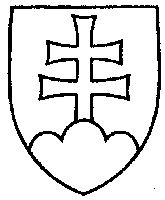 1412UZNESENIENÁRODNEJ RADY SLOVENSKEJ REPUBLIKYzo 17. októbra 2018k vládnemu návrhu zákona o dohľade nad dodržiavaním povinností pri štítkovaní energeticky významných výrobkov a o zmene zákona č. 147/2001 Z. z. o reklame a o zmene a doplnení niektorých zákonov v znení neskorších predpisov (tlač 1065)	Národná rada Slovenskej republiky	po prerokovaní uvedeného vládneho návrhu zákona v druhom a treťom čítaní	s c h v a ľ u j evládny návrh zákona o dohľade nad dodržiavaním povinností pri štítkovaní energeticky významných výrobkov a o zmene zákona č. 147/2001 Z. z. o reklame a o zmene a doplnení niektorých zákonov v znení neskorších predpisov, v znení schválených pozmeňujúcich návrhov.   Andrej  D a n k o   v. r.predseda  Národnej rady Slovenskej republikyOverovatelia:Radovan  B a l á ž   v. r.Peter  P č o l i n s k ý   v. r.